Календарный план воспитательной работы школы на 2022-2023 уч. г. (НОО)2022 год – Год народного искусства и нематериального культурного наследия России;2022 год – 350 лет со дня рождения Петра I;2023 год – Год педагога наставника.Модуль «Основные школьные дела»Модуль «Классное руководство»Модуль «Внеурочная деятельность»Модуль «Урочная деятельность»Модуль «Самоуправление»Модуль «Профориентация»Модуль «Работа с родителями»Модуль «Организация предметно-эстетической среды»Модуль «Волонтерство»Модуль «Поликультурное воспитание»Модуль «Гражданско-патриотическое воспитание»Модуль «Краеведение и туризм»Модуль «Школьный музей»Модуль «профилактика и безопасность»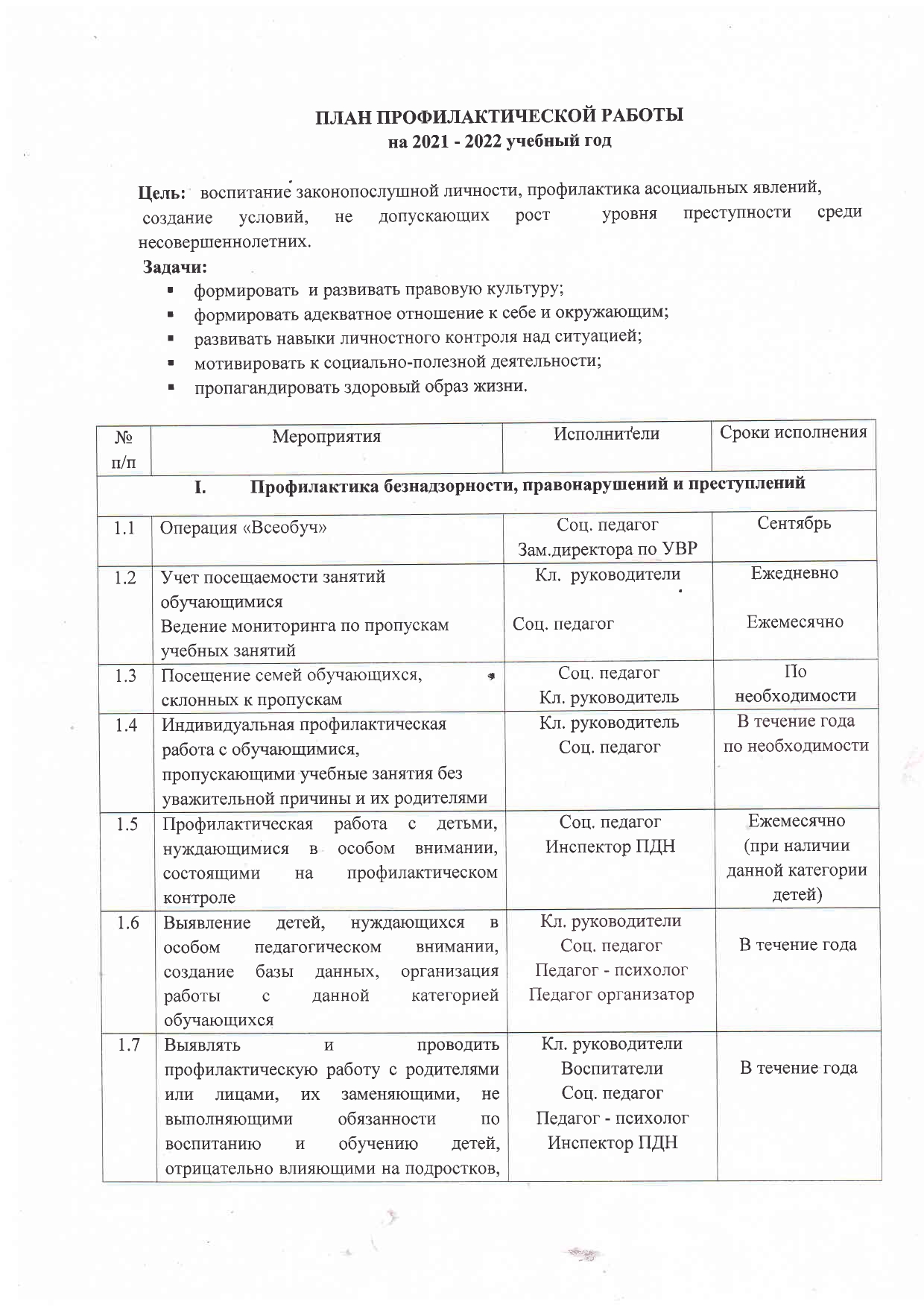 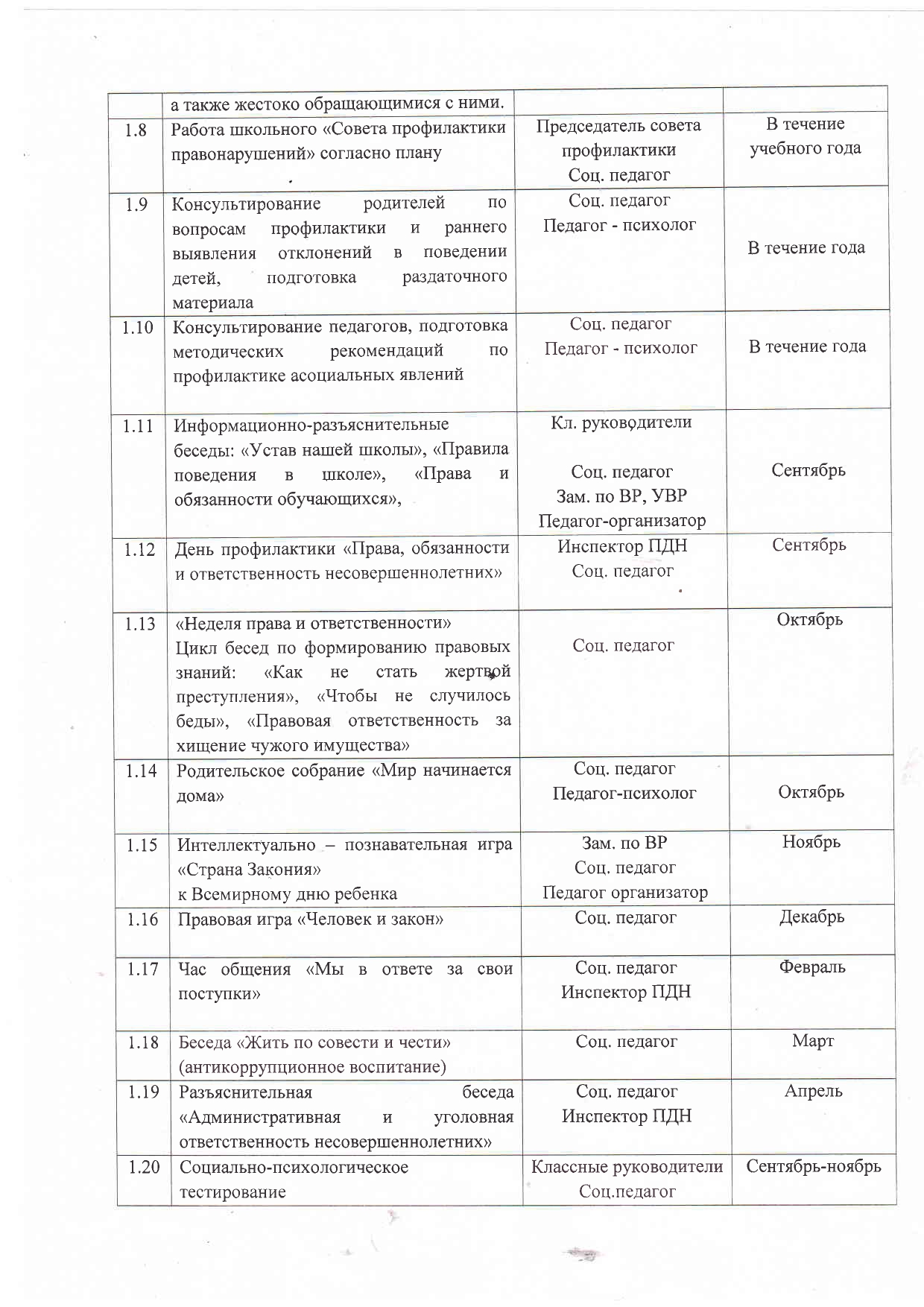 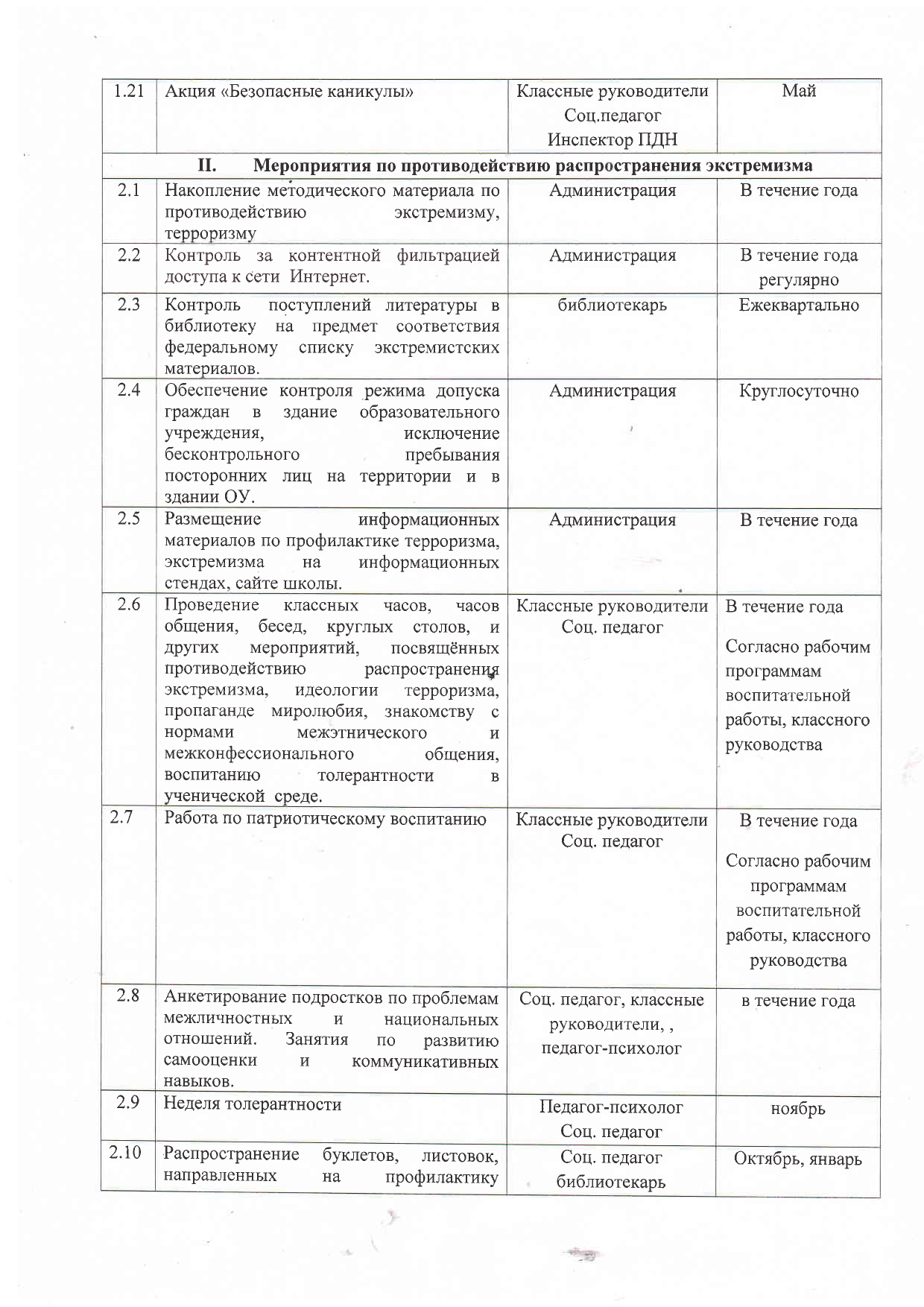 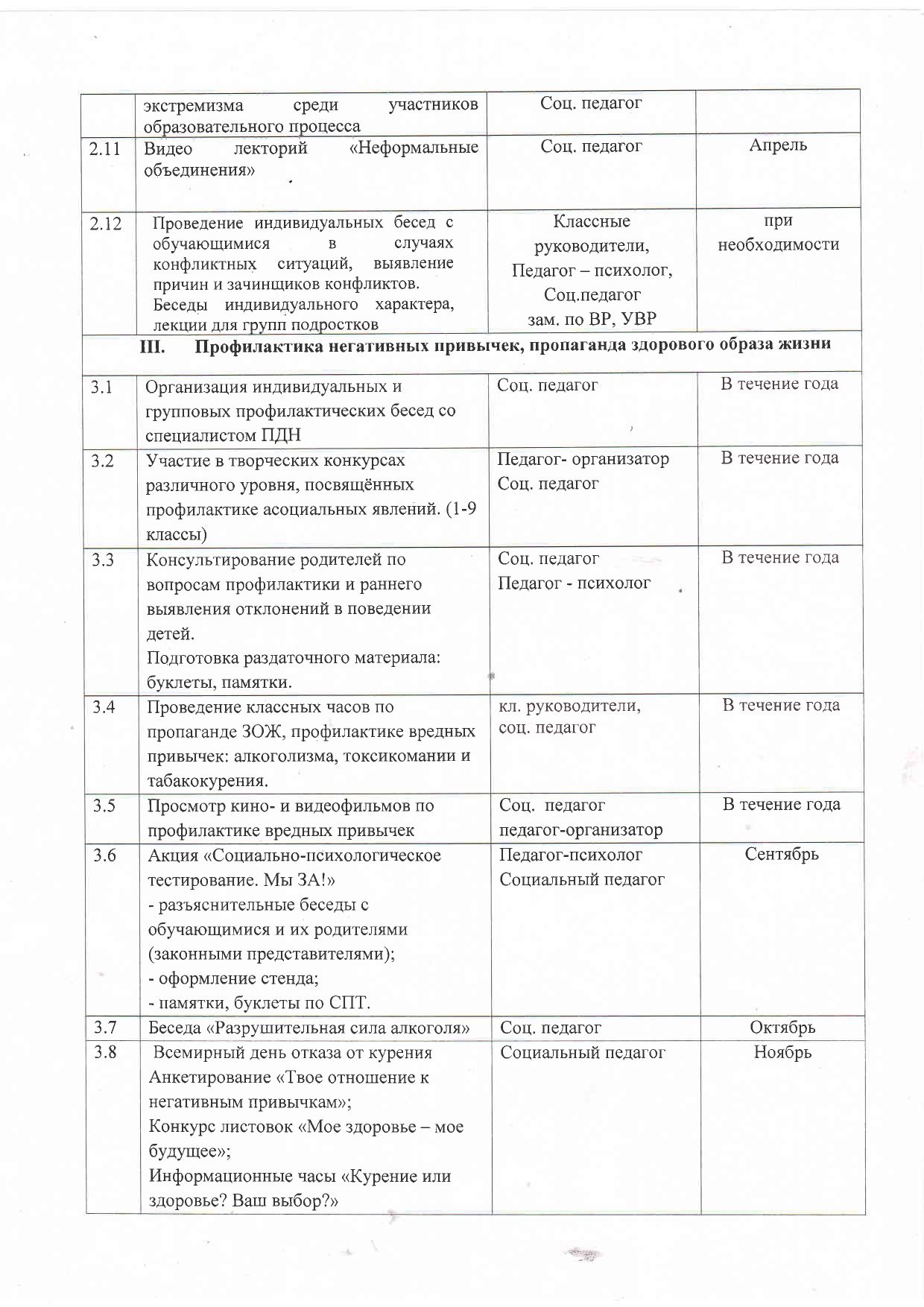 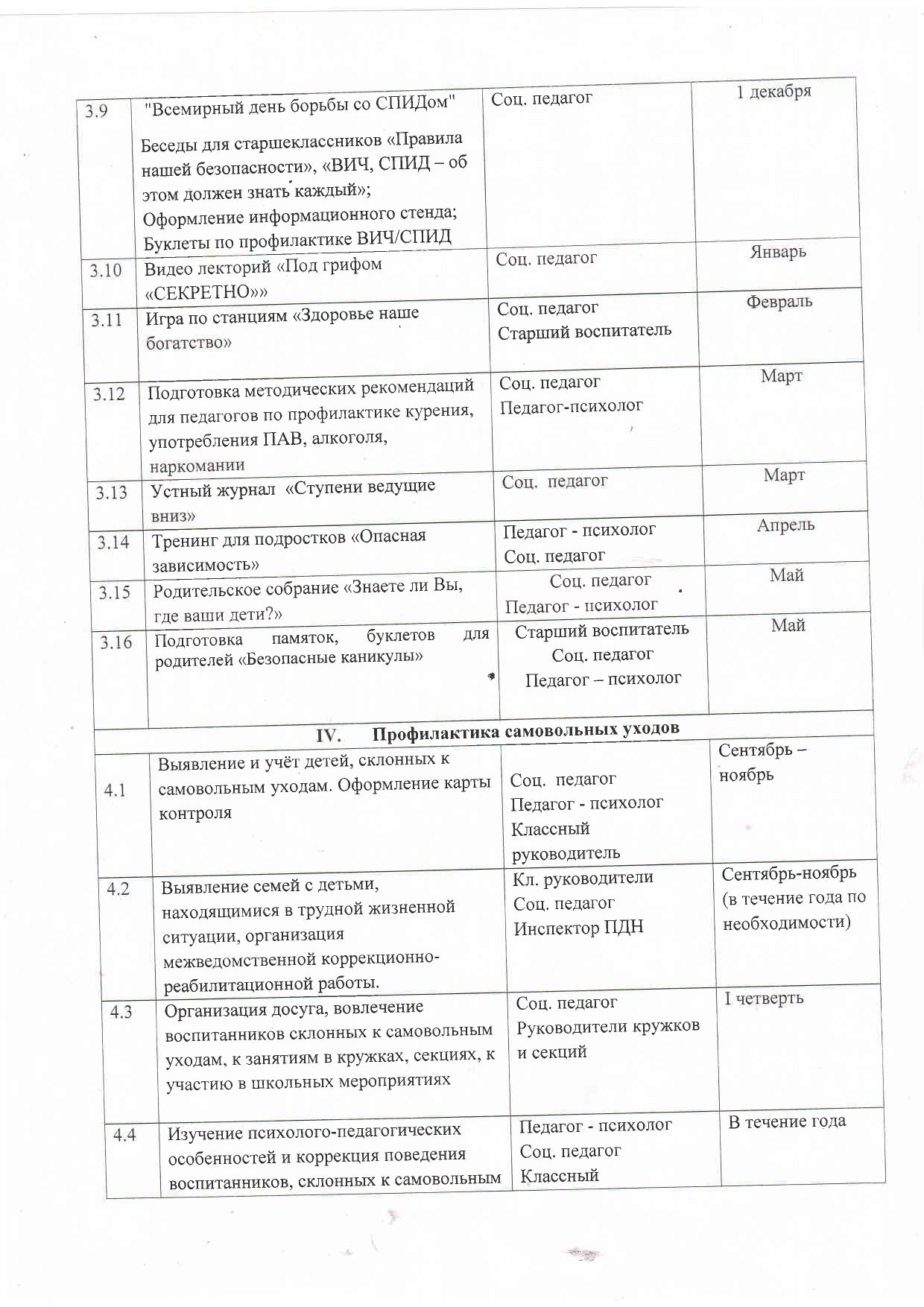 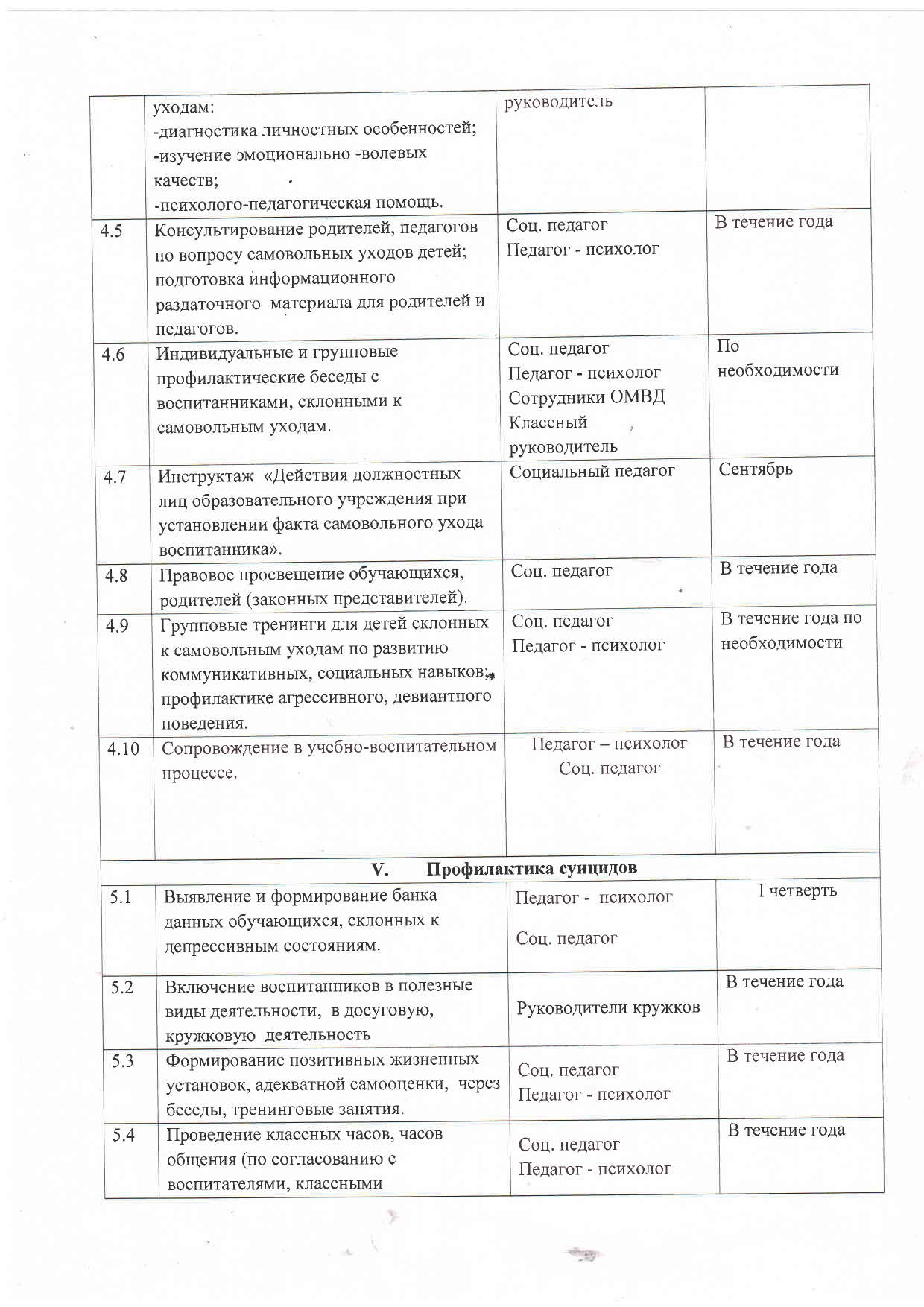 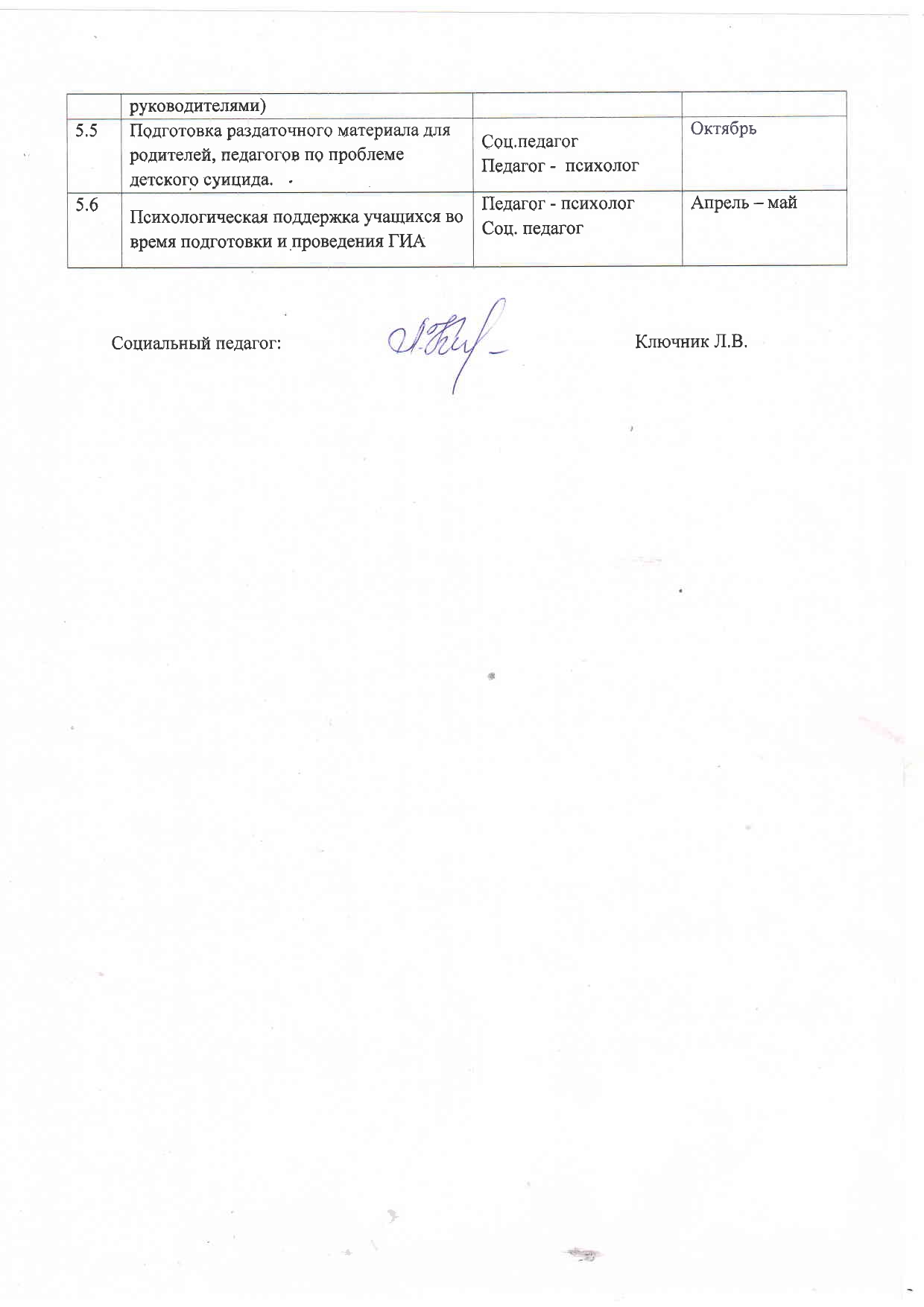 «Модуль социальное партнерство»ДелаКлассыКлассыКлассыОриентировочное время проведенияОриентировочное время проведенияОриентировочное время проведенияОтветственныеАкции и церемонииАкции и церемонииАкции и церемонииАкции и церемонииАкции и церемонииАкции и церемонииАкции и церемонииАкции и церемонииЦеремония поднятия государственного флага под государственный гимн1-4 классы1-4 классы1-4 классыкаждый учебный понедельник каждый учебный понедельник каждый учебный понедельник Фатеева Е.А., педагоги-организаторы, классные руководителиБлаготворительная ярмарка1-4 классы1-4 классы1-4 классыоктябрь, апрельоктябрь, апрельоктябрь, апрельАграшин А.В., классные руководителиСбор макулатуры1-4 классы1-4 классы1-4 классысентябрь, мартсентябрь, мартсентябрь, мартАграшин А.В., классные руководители ПраздникиПраздникиПраздникиПраздникиПраздникиПраздникиПраздникиПраздникиДень знаний1-4 классы1-4 классы1-4 классы1 сентября1 сентября1 сентябряФатеева Е.А., педагоги-организаторы, классные руководителиПосвящение в первоклассники1 классы1 классы1 классыоктябрьоктябрьоктябрьФатеева Е.А., педагоги-организаторы, классные руководителиДень учителя1-4 классы1-4 классы1-4 классы5 октября5 октября5 октябряФатеева Е.А., педагоги-организаторы, классные руководителиМеждународный день пожилых людей 1-4 классы1-4 классы1-4 классы1 октября1 октября1 октябряФатеева Е.А., педагоги-организаторы, классные руководителиДень отца в России1-4 классы1-4 классы1-4 классы16 октября16 октября16 октябряФатеева Е.А., педагоги-организаторы, классные руководителиДень матери в России1-4 классы1-4 классы1-4 классы27 ноября27 ноября27 ноябряФатеева Е.А., педагоги-организаторы, классные руководителиНовогодняя елка1-4 классы1-4 классы1-4 классыдекабрьдекабрьдекабрьФатеева Е.А., педагоги-организаторы, классные руководителиДень Защитника Отечества1-4 классы1-4 классы1-4 классы22 февраля 22 февраля 22 февраля педагоги-организаторы, классные руководителиМасленица1-4 классы1-4 классы1-4 классыфевраль-мартфевраль-мартфевраль-мартФатеева Е.А., педагоги-организаторы, классные руководителиМеждународный женский день1-4 классы1-4 классы1-4 классы8 марта8 марта8 мартаФатеева Е.А., педагоги-организаторы, классные руководителиПраздник Весны и Труда1-4 классы1-4 классы1-4 классы1 мая 1 мая 1 мая Фатеева Е.А., педагоги-организаторы, классные руководителиДень Победы 1-4 классы1-4 классы1-4 классы9 мая 9 мая 9 мая Фатеева Е.А., педагоги-организаторы, классные руководителиПрощание с букварем1 класс1 класс1 классоктябрьоктябрьоктябрьпедагоги-организаторы, классные руководителиВыпускной4 класс4 класс4 классмаймаймайФатеева Е.А., педагоги-организаторы, классные руководителиКлассные часы к памятным датамКлассные часы к памятным датамКлассные часы к памятным датамКлассные часы к памятным датамКлассные часы к памятным датамКлассные часы к памятным датамКлассные часы к памятным датамКлассные часы к памятным датамДень солидарности в борьбе с терроризмом1-4 классы1-4 классы1-4 классы3 сентября3 сентября3 сентябряклассные руководителиДень окончания Второй мировой войны 1-4 классы1-4 классы1-4 классы3 сентября3 сентября3 сентябряклассные руководители210 лет со дня Бородинского сражения1-4 классы1-4 классы1-4 классы7 сентября7 сентября7 сентябряклассные руководителиМеждународный день распространения грамотности1-4 классы1-4 классы1-4 классы8 сентября8 сентября8 сентябряклассные руководители165 лет со дня рождения русского учёного, писателя Константина Эдуардовича Циалковского (1857-1935)1-4 классы1-4 классы1-4 классы8 сентября8 сентября8 сентябряклассные руководителиМеждународный день музыки1-4 классы1-4 классы1-4 классы1 октября1 октября1 октябряклассные руководителиМеждународный день школьных библиотек1-4 классы1-4 классы1-4 классы25 октября25 октября25 октябряклассные руководителиДень народного единства1-4 классы1-4 классы1-4 классы4 ноября 4 ноября 4 ноября классные руководителиДень памяти погибших при исполнении служебных обязанностей сотрудников органов внутренних дел России 1-4 классы1-4 классы1-4 классы8 ноября8 ноября8 ноябряклассные руководителиДень Государственного герба Российской Федерации1-4 классы1-4 классы1-4 классы8 ноября8 ноября8 ноябряклассные руководителиДень неизвестного солдата1-4 классы1-4 классы1-4 классы3 декабря3 декабря3 декабряклассные руководителиМеждународный день инвалидов1-4 классы1-4 классы1-4 классы3 декабря3 декабря3 декабряклассные руководителиДень добровольца (волонтера) в России1-4 классы1-4 классы1-4 классы5 декабря5 декабря5 декабряклассные руководителиМеждународный день художника1-4 классы1-4 классы1-4 классы8 декабря8 декабря8 декабряклассные руководителиДень героев  Отечества1-4 классы1-4 классы1-4 классы9 декабря9 декабря9 декабряклассные руководителиДень Конституции Российской Федерации1-4 классы1-4 классы1-4 классы12 декабря 12 декабря 12 декабря классные руководителиДень полного освобождения  Ленинграда от фашисткой блокады1-4 классы1-4 классы1-4 классы27 января27 января27 январяклассные руководителиДень освобождения Красной армией крупнейшего «лагеря смерти» Аушвиц-Биркенау (Освенцима) – День памяти жертв Холокоста1-4 классы1-4 классы1-4 классы27 января27 января27 январяклассные руководители80 лет со дня победы Вооруженных сил СССР над армией гитлеровской Германии в 1943 году в Сталинградской битве 1-4 классы1-4 классы1-4 классы2 февраля2 февраля2 февраляклассные руководителиДень российской науки1-4 классы1-4 классы1-4 классы8 февраля8 февраля8 февраляклассные руководителиДень памяти о россиянах, исполнявших служебный долг за пределами Отечества1-4 классы1-4 классы1-4 классы15 февраля15 февраля15 февраляклассные руководителиМеждународный день родного языка 1-4 классы1-4 классы1-4 классы21 февраля 21 февраля 21 февраля классные руководители200 лет со дня рождения Константина Дмитриевича Ушинского1-4 классы1-4 классы1-4 классы3  марта 3  марта 3  марта классные руководителиДень воссоединения Крыма с Россией 1-4 классы1-4 классы1-4 классы18   марта 18   марта 18   марта классные руководителиВсемирный день театра1-4 классы1-4 классы1-4 классы27   марта 27   марта 27   марта классные руководителиДень космонавтики, 65 лет со дня запуска СССР первого искусственного спутника Земли1-4 классы1-4 классы1-4 классы12 апреля 12 апреля 12 апреля классные руководителиДень памяти о геноциде советского народа нацистами и их пособниками в годы Великой Отечественной войны1-4 классы1-4 классы1-4 классы19 апреля 19 апреля 19 апреля классные руководителиВсемирный день Земли1-4 классы1-4 классы1-4 классы22 апреля 22 апреля 22 апреля классные руководителиДень детских общественных организаций России1-4 классы1-4 классы1-4 классы19 мая 19 мая 19 мая классные руководителиДень славянской письменности и культуры 1-4 классы1-4 классы1-4 классы24 мая 24 мая 24 мая классные руководителиТематические недели, декады, месячникиТематические недели, декады, месячникиТематические недели, декады, месячникиТематические недели, декады, месячникиТематические недели, декады, месячникиТематические недели, декады, месячникиТематические недели, декады, месячникиТематические недели, декады, месячникиНеделя безопасности1-4 классы1-4 классысентябрь, мартсентябрь, мартсентябрь, мартКлючник Л.В., Каджалов  Д.В., классные руководителиКлючник Л.В., Каджалов  Д.В., классные руководителиНеделя безопасного поведения в сети Интернет1-4 классы1-4 классысентябрь, мартсентябрь, мартсентябрь, мартКлючник Л.В., Каджалов  Д.В., классные руководителиКлючник Л.В., Каджалов  Д.В., классные руководителиМесячник пожарной безопасности1-4 классы1-4 классысентябрь, мартсентябрь, мартсентябрь, мартКлючник Л.В., классные руководителиКлючник Л.В., классные руководителиМеждународные дни наблюдения птиц1-4 классы1-4 классы1-4 классыоктябрьоктябрьоктябрьКаджалов Д. В., классные руководителиДни правовых знаний1-4 классы1-4 классы1-4 классыоктябрьоктябрьоктябрьРезчикова Г.В., классные руководителиЭкологический месячник1-4 классы1-4 классы1-4 классыноябрьноябрьноябрьАграшин А.В., Горячева Е.А.,  классные руководителиДни школы1-4 классы1-4 классы1-4 классысентябрьсентябрьсентябрьРезчикова Г.В., классные руководителиКонцертыКонцертыКонцертыКонцертыКонцертыКонцертыКонцертыКонцертыКонцерт к дню учителя1-4 классы1-4 классы1-4 классыоктябрьоктябрьоктябрьпедагоги-организаторы, классные руководителиРождественский концерт1-4 классы1-4 классы1-4 классыдекабрьдекабрьдекабрьУчителя английского языка, классные руководителиКонцерт к  8 марта1-4 классы1-4 классы1-4 классымартмартмартпедагоги-организаторы, классные руководителиКонцерт  в рамках Дней школы1-4 классы1-4 классы1-4 классымартмартмартпедагоги-организаторы, классные руководителиКонцерт к 9 мая1-4 классы1-4 классы1-4 классыапрельапрельапрельпедагоги-организаторы, классные руководителиКонкурсыКонкурсыКонкурсыКонкурсыКонкурсыКонкурсыКонкурсыКонкурсыКонкурс цветочных композиций к Дню учителя1-4 классы1-4 классы1-4 классыоктябрьоктябрьоктябрьпедагоги-организаторы, классные руководителиКонкурс плакатов к Дню учителя1-4 классы1-4 классы1-4 классыоктябрьоктябрьоктябрьпедагоги-организаторы, классные руководителиКонкурс плакатов к Новому году1-4 классы1-4 классы1-4 классыдекабрьдекабрьдекабрьпедагоги-организаторы, классные руководителиКонкурс на лучшее оформление кабинетов к Новому году1-4 классы1-4 классы1-4 классыдекабрьдекабрьдекабрьпедагоги-организаторы, классные руководителиСмотр талантов1-4 классы1-4 классы1-4 классыфевральфевральфевральпедагоги-организаторы, классные руководителиКонкурс «Самый классный класс»1-4 классы1-4 классы1-4 классыв течение годав течение годав течение годапедагоги-организаторы, классные руководителиСпортивные соревнованияСпортивные соревнованияСпортивные соревнованияСпортивные соревнованияСпортивные соревнованияСпортивные соревнованияСпортивные соревнованияСпортивные соревнованияДни здоровья1-4 классы1-4 классы1-4 классыдекабрьдекабрьдекабрьпедагоги-организаторы, классные руководителиДни здорового образа жизни 1-4 классы1-4 классы1-4 классыфевральфевральфевральпедагоги-организаторы, классные руководителиМероприятияКлассыОриентировочное время проведенияОтветственныеЗнакомство с классами1 класссентябрьклассные руководителиСоставление социальных паспортов1 класссентябрьклассные руководителиИнструктажи по безопасности жизнедеятельности1-4 классысентябрьклассные руководителиРодительское собрание с родителями первоклассников1 классавгуст, сентябрьСоколова Н.А., классные руководителиЗнакомство с Уставом школы, правилами распорядка школьной жизни1 классавгуст, сентябрьклассные руководителиОрганизация участия класса в общешкольных ключевых делах1-4 классыв течение годаклассные руководителиИндивидуальная работа с обучающимися1-4 классыв течение годаклассные руководителиОбщешкольный классный час «Разговор о главном»1-4 классыкаждый учебный понедельник 1 урокклассные руководителиРабота с государственными символами России1-4 классыв течение годаклассные руководителиРабота с учителями -предметниками, работающими в классе1-4 классыв течение годаклассные руководителиРабота с родителями или законными представителями1-4 классыв течение годаклассные руководителиРодительские собрания1-4 классы1 раз в четвертьклассные руководителиОрганизация участия в детских объединениях ( РДШ, Большая перемена).1-4 классыв течение годаклассные руководителиНазвание КлассыКоличество часов в неделюОтветственныеДуховно-нравственноеДуховно-нравственноеДуховно-нравственноеДуховно-нравственноеЭтическая грамматика1 классы1учителя-предметники, классные руководителиШкольный калейдоскоп1-2 классы1Город, в котором я  живу31Музейная программа «Машина времени»3-4 классы1СоциальноеСоциальноеСоциальноеСоциальноеКурс  настоящего первоклассника1-4 классыМой мир (портфолио школьника)1 классы1Умники и умницы1-2 классы1Правила этикета1 классы1Тропинка к своему «я2 классы1Школьный калейдоскоп2-3 классы1Общеинтелектуальное3 классы4 классы21Мы  любим  английскийМы  любим  английскийМы  любим  английскийМы  любим  английскийСекреты русского языка1-3 классы1Математика для  любознательных1-4 классы1Каллиграфия1-4 классы1Маленькая информатика1 классы1Волшебный мир книг1-3 классы1Юный исследователь1 классы1Юный финансист2 классы1Юный  лингвист2-4 классы1Общекультурное4 классы1Веселая кисточкаВеселая кисточкаВеселая кисточкаВеселая кисточкаДомисолька1 классы1Задоринка1-3 классы1Очень умелые ручки1-4 классы1Театральная студия «Маска»1 классы1Бумажный мир оригами1 классы1Юный  художник2 классы1Спортивно-оздоровительное2-3 классы1Мы играем в  футболМы играем в  футболМы играем в  футболМы играем в  футболКлуб  любителей спорта1 классы12-4 классы1МероприятияКлассыОриентировочное время проведенияОтветственныеПланирование воспитательного компонента урока1-4 классыв течение годаклассные руководители, учителя-предметникиРуководство исследовательской и проектной деятельностью учащихся1-4 классыв течение годаклассные руководители, учителя-предметникиПредметные неделиПредметные неделиПредметные неделиПредметные неделиПредметная декада1-4 классыапрельХачко И.В., классные руководители, учителя-предметникиМероприятияКлассыОриентировочное время проведенияОтветственныеВыборы в  совет класса, распределение обязанностей1-4 классысентябрьклассные руководителиРабота в соответствии с обязанностями1-4 классыв течение годаклассные руководителиКлассное собрание1-4 классы1 раз в месяцклассные руководителиОтчет перед классом о проделанной работе1-4 классыконец уч. годаклассные руководителиМероприятияКлассыОриентировочное время проведенияОтветственныеРолевые игры по выбору профессий, профессиональных проб и практик1-4 классыв течение годаклассные руководителиКлассный часы«День профессий», «Профессии наших родителей», «Профессия моей мечты»1-4 классыв течение годаклассные руководителиКонкурс рисунков, фотографий и сочинений"Профессии моей семьи"; "Моя будущаяпрофессия" и др.1-4 классыв течение годаклассные руководителиЗнакомство с профессиями на уроке1-4 классыв течение годаклассные руководителиВстречи с представителями различных профессий1-4 классыв течение годаклассные руководителиОрганизация общественно-полезного труда школьников, как проба сил для выбора профессии1-4 классыв течение годаклассные руководителиУчастие в социально-значимых проектах1-4 классыв течение годаклассные руководителиДиагностические исследования 1-4 классыв течение годапедагоги-психологиМероприятияКлассыОриентировочное время проведенияОтветственныеОбщешкольные родительские собрания1-4 классы2 раза в год Фатеева Е.А., классные руководителиКлассные родительские собрания 1-4 классыв течение года, по графикуФатеева Е.А., классные руководителиРодительский всеобуч (Психолого-педагогические особенности младшего школьника, адаптация ребенка к школе, гаджетозависимость, тревоги и страхи у детей, профилактика прививок)1-4 классыв течение года, по графикупедагоги-психологиСоздание общешкольного родительского комитета, Совета школы, планирование их работы1-4 классысентябрьЮдина Е.Д.Информационное оповещение через школьный сайт1-4 классыпо необходимостиКукушкина Н.В.Индивидуальные консультации по вопросам воспитания детей1-4 классыпо требованиюЗаломаева Р.А., Лебедева К.А.Посещениесемей с целью проверки соблюдения детьми режима дня, выявления «неблагополучных семей» ( составление актов обследования)1-4 классыпо необходимостиКлючник Л.В., классные руководителиРабота Совета профилактики1-4 классы1 раз в четвертьКлючник Л.В.Участие родителей в проведении общешкольных, классных мероприятий1-4 классыпо плануклассные руководители, родительский комитетУчастие в мероприятиях Службы медиации1-4 классыпо необходимостислужба медиации, Фатеева Е.А.Организация совместного посещения музеев, выставок, поездок в театр, экскурсий1-4 классыпо плануклассные руководителиМероприятияКлассыОриентировочное время проведенияОтветственныеВыставки рисунков, фотографий, творческих работ, посвященных событиям и памятным датам1-4 классыв течение годапедагоги-организаторы, классные руководителиОформление классных уголков1-4 классысентябрьклассные руководителиУход в кабинетах за растениями1-4 классыв течение годаклассные руководителиОформление стендов, кабинетов, рекреаций и т.д. к праздникам1-4 классыв течение годапедагоги-организаторы, классные руководителиОзеленение пришкольной территории, участие в посадке школьного сада.1-4 классымай-сентябрьпедагоги-организаторы, классные руководителиМероприятияКлассыОриентировочное время проведенияОтветственныеСеминары «Технология добра»1-4 классы1 раз в четвертьАграшин А.В., педагоги-организаторыАкции помощи бездомным животным1-4 классыв течение годаклассные руководители, педагоги-организаторыПатриотические акции в помощь ветеранам и пожилым людям  «Окна Победы»,  «Цветы ветеранам», «Дорогие, мои, старики!», «Новогодний подарок – одиноким людям», «Ветеран живёт рядом»1-4 классыв течение годаклассные руководители педагоги-организаторыЭкологические акции «Сохрани дерево», «Помоги птицам», «Бумаге – вторую  жизнь» «Живи, Земля!»1-4 классыв течение годаклассные руководители, педагоги-организаторыМероприятияКлассыОриентировочное время проведенияОтветственныеЦикл классных часов, бесед, библиотечных уроков: «С чего начинается Родина?», «Многообразие культурных традиций», «Будь вежливым и добрым» «Все мы разные, но мы вместе», «Что такое толерантность», «Давайте дружить»  и пр.1-4 классыв течение годаклассные руководителиДень межкультурного диалога1-4 классысентябрьГаврилова М.Ю., педагоги-организаторыМеждународный обед1-4 классыоктябрьГаврилова М.ЮДень толерантности «Все мы разные, но мы вместе»1-4 классыноябрьклассные руководители, педагоги-организаторыВстречи с представителями различных этнических диаспор и представителями разных культур, с иностранными студентами АФС ( в том числе Международный обед)1-4 классыв течение годаклассные руководители, педагоги-организаторыМероприятияКлассыОриентировочное время проведенияОтветственныеАкции: «Бессмертный полк», «Открытка ветерану», «Цветы ветерану», «Сад памяти», «Окна Победы»«Доброта спасет мир», посвященная Дню защиты детей, Дню пожилого человека «Связь поколений», Дню матери, «Открытка учителю»1-4 классыв течение годаклассные руководители, педагоги-организаторыУроки мужества к памятным датам1-4 классыпо  плануклассные руководителиКлассные часы и беседы на патриотические и историко-краеведческие темы 1-4 классыв течение годаклассные руководителиКонкурс «Семейные ценности»1-4 классымартГорячева Е.А., классные руководителиКонкурс проектов «Моя родословная»1-4 классыянварьГорячева Е.А., классные руководителиЕдиный классный час, посвященный Конвенции о правах ребенка1-4 классыноябрьклассные руководителиЭкскурсии в школьный музей1-4 классыв течение годаГорячева Е.А., классные руководителиВоенно-спортивные эстафеты1-4 классыв течение годаклассные руководители, учителя физкультурыМероприятияКлассыОриентировочное время проведенияОтветственныеПосещение театров1-4 классыв течение годаклассные руководителиЭкскурсии в музеи города1-4 классыв течение годаклассные руководителиЭкскурсии по городу1-4 классыв течение годаклассные руководителиПоездки по Ярославской области и за ее пределы1-4 классыв течение годаклассные руководителиМероприятияКлассыОриентировочное время проведенияОтветственныеПланирование работы музея1-4 классысентябрьГорячева Е.А.Работа Совета музея, краеведческого кружка1-4 классысентябрьГорячева Е.А.Конкурс сочинений на тему: «Моя семья»1-4 классысентябрьГорячева Е.А., классные руководителиЭкскурсии в школьный музей «История нашей школы», «Вещи и времена»1-4 классысентябрьГорячева Е.А.Краеведческие игры и викторины1-4 классыв течение годаГорячева Е.А., классные руководителиМузейные уроки с элементами игры1-4 классыв течение годаучителя -предметникиКонкурс фотографий о Ярославле»1-4 классыоктябрьГорячева Е.А., классные руководителиШкола Ярослава Мудрого (обучающие занятия для учащихся-активистов – краеведов, представителей Совета школьного музея)1-4 классыв течение годаГорячева Е.А.Выставка в музее «Находки школьного музея».1-4 классыдекабрьГорячева Е.А.Школьный конкурс «Находка года»1-4 классыфевральГорячева Е.А., классные руководители10 Городские чтения имени Ю.А. Гагарина3-4 классыапрельГорячева Е.А., классные руководителиУчастие в школьнойнаучно-практическойконференции «Созвездиенаук»1-4 классыапрельГорячева Е.А., классные руководителиГородская поисково-исследовательская конференция «Как наши деды воевали» 1-4 классыапрельГорячева Е.А., классные руководителиВсемирныйденьмузеев1-4 классымайГорячева Е.А.Отчет о работе музея за год1-4 классымайГорячева Е.А.МероприятияКлассыОриентировочное время проведенияОтветственныеЯрославский художественный музей5-9 классПо плану работы музея Христораднов И.А.Крутова Л.А.Библиотека-филиал № 14 имени В. В. Маяковского5-9 классПо плану работы библиотекиХристораднов И.А.Крутова Л.А.Централизованная система детских библиотек города Ярославля филиал № 1 имени А. П. Гайдара5-9 классПо плану работы библиотеки Христораднов И.А.Крутова Л.А.МОУ Культурно образовательный центр «ЛАД5-9 классПо плану работы центра Христораднов И.А.Крутова Л.А.Конно-спортивная 5-9 класс1 раз в неделю Христораднов И.А.Бассейн 5-9 класс2 раза в неделю Христораднов И.А.Театр драмы имени Ф. Волкова5-9 классПо плану работы театра Христораднов И.А.Крутова Л.А.